2. BAROKAS. XVII a. Prisiminkite baroko epochos privalomą programos autorių, susiekite jį su VUBP siūlomais nagrinėjimo aspektais (pasibraukite, jūsų nuomone,  tinkamiausius kitoms epochoms). Aptarkite baroko epochos laiko juostą. Pakomentuokite epochą reprezentuojančias asmenybes.Susisteminkite jau turimą informaciją apie autorių ir jo kūrinius užpildydami lentelę.Siūlomos rašymo užduotys:Pasiruoškite literatūriniam rašiniui  „Gyvenimo trapumo tema literatūroje“ - sukurkite 150-180 žodžių pastraipą :   Pasirinkite tinkamus M.K.Sarbievijaus kūrinius, kuriuose kalbama apie lemties žaidimus, mirties neišvengiamumą.Pasvarstykite, kas žmogui suteikia vidinės stiprybės.Vartokite literatūros mokslo terminus ir sąvokas: kontrastas, stojiška laikysena, žmogaus ir pasaulio prieštaringumas.Sukurkite samprotavimo rašinio „Ar žmogus yra atsakingas už savo likimą?“ 150-180 žodžių pastraipą:Numatykite viso rašinio pagrindinę mintį.Suformuluokite teiginį, kuris iš dalies atsakytų į probleminį klausimą.Pasirinkite tinkamą filosofinį ar psichologinį kontekstą.PAGRINDINIAI REIŠKINIAI IR IDĖJOSSIŪLOMI NAGRINĖJIMO ASPEKTAIŽmogaus ir pasaulio prieštaringumas.Jėzuitai Lietuvoje: rūpinimasis valstybės kultūra.• Gyvenimas Dievo ir mirties akivaizdoje (memento mori).• Gyvenimo-teatro ir gyvenimo-sapno metaforos.• Stoiška asmenybės laikysena.• Kristaus kario (miles Christi) idealai: ištikimybė Dievui ir Tėvynei.• Barokinio teksto vaizdingumas: alegorija, kontrastų dermė. Epochą reprezentuojančios asmenybės: Konstantinas Sirvydas, Mykolas Pacas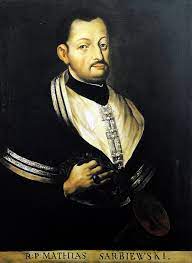 Motiejus Kazimieras Sarbievijus (1595–1640)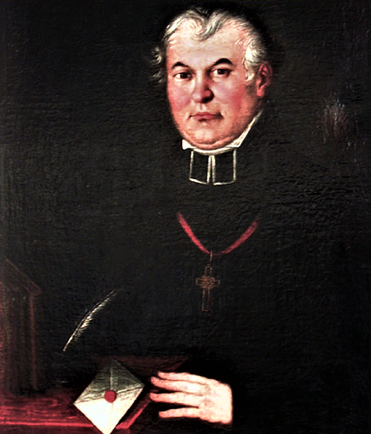 Konstantinas Sirvydas (apie 1580–1631)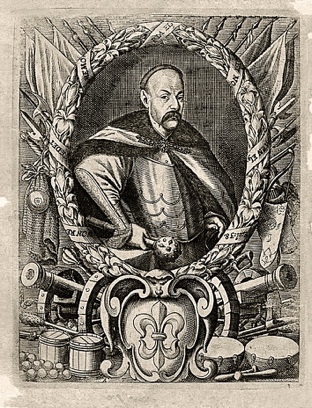 Mykolas Kazimieras Pacas (1624–1682)D. Naborovskis (1573–1640)S. Pšipkovskis (1592—1670)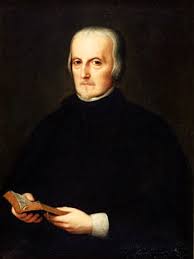 P. Kalderonas (1600–1681)Privalomas programinis autorius, nagrinėjimo aspektaiKūrinio problematikaTinkamas biografinis kontekstasTinkamas kultūrinis ir istorinis kontekstasKūrinio raiškaKūrinio citatosSąsajos su kitų autorių kūriniaisSąsajos su kitais meno kūriniais ir (arba) filosofinis/ psichologinis/ socialinis kontekstasMotiejus Kazimieras SarbievijusStojiška laikysenaGyvenimo pilnatvė ir dramatiz-mas..............Kodėl žmogus pasaulyje jaučiasi menkas?................................................Priklausė Jėzuitų ordinui; Žavėjosistoikų filosofija;Vadinamas „krikščioniškuoju Horacijumi“;..........................................................Barokas sutapo su karų, bado, marų laikotarpiu;Nauji mokslo atradimai verčia žmogų abejoti pažinimo galiomis;........................................................AlegorijaSimbolis Kontrastas....................................................„Apgaulinga žmogaus lemtis,/Žaidžia, Telefai, ji žaidžia mumis, deja.“„Viskas laikina žemėj šioj,/ Ką materija čia sukuria nerangi.“..........................................................................J.Radvanas, „Radviliada“;K.Donelaitis, „Metai“;V.Krėvė, drama „Skirgaila“;..........................................................ArchitektūraDailė......................................................................